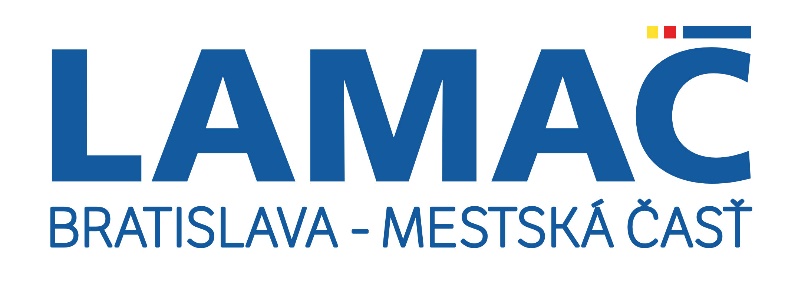 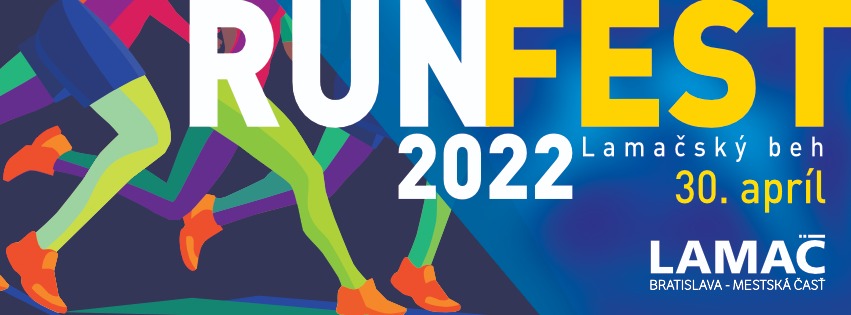 ZÁKLADNÉ INFORMÁCIEUSPORIADATEĽ:Mestská časť Bratislava-LamačTERMÍN PODUJATIA:30.04.2022 – 9:00 – 13:00MIESTO:Voľnočasový areál - Bratislava-Lamač, Malokarpatské nám. ČAS PODUJATIA S REGISTRÁCIOU A VYHODNOTENÍM:9:00 – 13:00   (9:00 – 9:30   registrácia športovcov)ŠTART:Voľnočasový areál  (za Základnou školou- Malokarpatské nám. )CIEĽ:Voľnočasový areál (za Základnou školou- Malokarpatské nám. )REGISTRÁCIA:od 11.04.2022 – 29.04.2022 osobne na Klientskom centre miestneho úradu alebo mailom na adrese kultura@lamac.sk     30.04.2022 od 9:00 do – 9:30 osobne v mieste pretekov vo VČA za Základnou školou. Prihlasovanie je neobmedzené. Registračný formulár (PRÍLOHA č.1) a Vyhlásenie pretekára o súhlase s podmienkami preteku (PRÍLOHA č.2) prosíme vyplniť a zaslať vopred. Osoby do 18  rokov sú povinné k registrácii doložiť  písomný súhlas rodiča (PRÍLOHA č. 3).Štartové čísla sa budú vydávať pred pretekmi 30.04.2022 pri registrácii a prezentácii 
od 9:00 do 9:30.ČASOVÝ PLÁN A KATEGÓRIE: Štart najmenších detí od 10:00 Chlapci                         3 roky (rok narodenia 2019)                 50 mDievčatá                       3 roky (rok narodenia 2019)                 50 mDeti do 18 rokov s písomným súhlasom zákonného zástupcu Štart predškolských kategórii od 10:00 –  1 koloChlapci                         3-  5 rokov (rok narodenia 2019 – 2016)                 200 mDievčatá                       3-  5 rokov (rok narodenia 2019 – 2016)                 200 mDeti do 18 rokov s písomným súhlasom zákonného zástupcu Štart 1.stupeň ZŠ od 10:00 – 3 koláChlapci		  6-9 rokov (rok narodenia 2016 – 2012)		600 mDievčatá		  6-9 rokov (rok narodenia 2016 – 2012)		600 mŠtart 2.stupeň ZŠ od 10:00 – 6 kôlChlapci		10-14 rokov (rok narodenia 2012 – 2007)		1,2 kmDievčatá		10-14 rokov (rok narodenia 2012 – 2007)		1,2 kmDeti do 18 rokov s písomným súhlasom zákonného zástupcu  Štart juniorských kategórii  po Lamači od  11:00  – 2 koláJuniori			15 – 17 rokov (2007 – 2004)				3 kmJuniorky		15 – 17 rokov (2007 – 2004)				3 kmDeti do 18 rokov s písomným súhlasom zákonného zástupcu (PRÍLOHA č.3)Hobby beh po Lamači  (3 km) od   11.00 hod – 2 koláMuži			18 + (rok narodenia 2004 a viac)		3 kmŽeny			18 + (rok narodenia 2004 a viac)		3 kmTrasa pre dospelých (PRÍLOHA č.4) Hobby beh po Lamači  (6 km) od   11.00 hod – 4 koláMuži			18 + (rok narodenia 2004 a viac)		6 kmŽeny			18 + (rok narodenia 2004 a viac)		6 kmTrasa pre dospelých (PRÍLOHA č.4) Rodinná štafeta  (150 m + 300 m + 300m)Pravidlá: Ide o disciplínu pre rodiny. Súťažia 3-členné rodinné tímy. V každom tíme musí štartovať aspoň jeden dospelý (18 rokov a viac) a jedno dieťa (menej ako 15 rokov). Ako prvý bežec štafety musí bežať najmladšie dieťa.Členovia rodinnej štafety sa prezentujú naraz. Pri prezentácii prevezmú „štafetový kolík“ a štartové číslo pre každého člena tímu. Každý tím bude mať odmeraný čas.Priebeh: Každý člen tímu prebehne jeden úsek trate. Prvý a druhý bežec odovzdá štafetu vo vymedzenom priestore. Tretí bežec dobieha do cieľa.Upozornenie:	Zmena kategórii vyhradená podľa počtu prihlásených. Minimálny počet v hodnotenej kategórii je 5 súťažiacich. V prípade nepriaznivého počasia sa podujatie presúva o týždeň, na sobotu 7. mája. Pretekár môže súťažiť iba v jednej kategórii, v ktorej bude hodnotený.Štartovné:Platba v hotovosti  v deň preteku u organizátorovSúťažiaci od 14 – 17 rokov                                                                           1 €Súťažiaci od 18 a viac                                                                                   3 €                                                   Detské kategórie (do 14 rokov - rok narodenia 2008 a mladší)                   bez poplatkuUhradené štartovné obsahuje zapožičanie štartového čísla, pitný režim, občerstvenie v cieli. Registračný poplatok, štartovné je konečný a nevratný. Výška registračného poplatku je uvádzaná na daný ročník v propozíciách pretekov. Registrácia je považovaná za platnú až po uhradení štartovného v plnej výške. Platba bezhotovostným prevodom musí byť uhradená v deň akcie, inak bude registrácia zrušená. Vyhodnotenie:Vyhodnotenie bude prebiehať v priestoroch cieľa na VČA Detské kategórie cca  o 10:30Ostatné kategórie cca o 12:00Výherca si môže cenu prevziať po dobehnutí a preukázaní sa štartovným číslom.Ceny a tituly:Pre pretekárov na prvých troch miestach z každej kategórie sú pripravené medaile a vecné ceny. Trať pretekov:Trať pretekov vedie po chodníkoch MČ Bratislava – Lamač so štartom v areáli VČA /Základná škola/ a bude označená červeno bielymi páskami pri chodníku. Detské kategórie – bežecká dráha na VČA,Hobby kategória – bežecká dráha VČA, Podháj, Studenohorská ul. (dolná časť),                                 Heyrovského, Vrančovičová ul., Malokarpatské nám., Podháj.                                 (PRÍLOHA č.4)Všetky križovatky a otočky budú zabezpečené usporiadateľskou službou. Zdravotná služba:Bude v priestoroch štartu a cieľa. V prípade potreby kontaktujte aj usporiadateľskú službu, ktorá vás usmerní.  Šatne:Usporiadateľ nezodpovedá za veci odložené v šatni (tá slúži iba na odloženie) a tak isto ani za veci odložené pri trati. Občerstvenie:Občerstvenie bude zabezpečené  v cieli. Ubytovanie:Usporiadateľ nezabezpečuje.Záverečné ustanovenia:Súťaží sa podľa pravidiel SAZ (IAAF) a týchto propozícií. Je potrebné dodržiavať aj pravidlá cestnej premávky (zákon NRSR 8/2009 Z.z.), súťažiaci bežia vždy po chodníkuPodujatie je dostupné všetkým osobám, ktoré sú staršie ako 18 rokov. Pre osoby mladšie ako 18 rokov je na účasť na pretekoch nutný písomný súhlas zákonného zástupcu.Pretekov sa zúčastňujú pretekári s dobrým zdravotným stavom, ktorí súhlasia s podmienkami štartu. Súhlas potvrdí každý pretekár svojim podpisom do štartovej listiny, za deti podpisuje súhlas rodič, alebo zákonný zástupca.Pretekári sú povinní sa riadiť pokynmi mestskej polície a usporiadateľskou službou.Pretekári sa zúčastňujú pretekov dobrovoľne a na vlastnú zodpovednosť.Účastník si uvedomuje riziká spočívajúce v nebezpečenstve vzniku škody alebo ujmy na zdraví, ktoré môžu vzniknúť účasťou na podujatí. Účasť je na vlastné riziko. Všetci účastníci sú povinní zabezpečiť si individuálne zdravotné poistenie.Organizátor nepreberá zodpovednosť za škody na majetku, alebo na zdraví súvisiace   s cestou, pobytom a s účasťou pretekárov na podujatí.Štartovné sa nevracia, je možné ho previesť na inú osobu.Preteky sa uskutočnia bez ohľadu na poveternostné podmienky.V prípade nízkeho počtu prihlásených pretekárov môže organizátor preteky zrušiť.    V tomto prípade sa zaplatené štartovné vracia v plnej výške.Účastník súhlasí so spracovaním osobných údajov na účel preteku.Fotodokumentácia a video zábery z pretekov môžu byť použité na propagáciu športovej činnosti MČ Bratislava – Lamač a ostatných spoluorganizátorov pretekov bez nároku na finančnú odmenu.Usporiadateľ si vyhradzuje právo zmeny alebo úpravy týchto propozícii v prípade nepredvídateľných okolností.                                                                                            Ing. Lukáš Baňacký, v. r.  						                	         s t a r o s t a